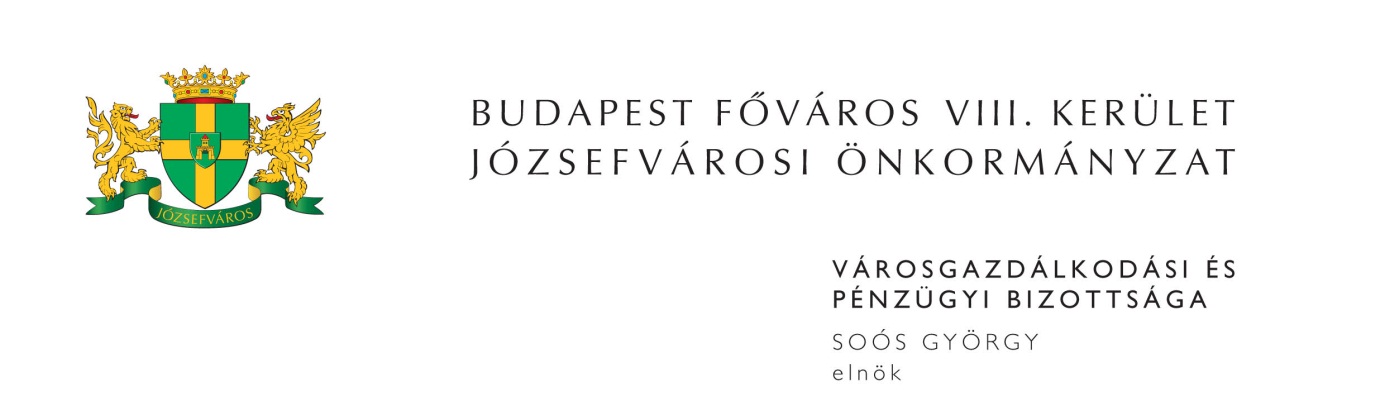 M E G H Í V ÓBudapest Józsefvárosi Önkormányzat Városgazdálkodási és Pénzügyi Bizottsága2014. évi 4. rendes ülését2014. február 3-án (hétfőn) 1300 órárahívom össze.A Városgazdálkodási és Pénzügyi Bizottság ülését a Józsefvárosi Polgármesteri HivatalIII. 300-as termében (Budapest, VIII. Baross u. 63-67.) tartja.Napirend:1. Zárt ülés keretében tárgyalandó előterjesztések(írásbeli előterjesztés)A Budapest VIII. kerület, Kőris u. …………….. szám alatti volt bérlő méltányossági ügye									   ZÁRT ÜLÉS Előterjesztő: Kovács Ottó – a Kisfalu Kft. ügyvezető igazgatójaDöntés személyes érintettség kérdésében önkormányzati hatósági ügybenElőterjesztő: Rimán Edina – jegyző					   ZÁRT ÜLÉSJavaslat ajánlat benyújtására a BFVK által a Gutenberg tér 3. és a Rökk Sz. u. 3. szám alatt található helyiségek értékesítésére kiírt pályázati felhívásra	   ZÁRT ÜLÉSElőterjesztő: Dr. Kocsis Máté – polgármesterJavaslat egyes személyügyi döntések meghozatalára a Várunk Rád Napközi Otthonos Óvoda vezetője vonatkozásában					   ZÁRT ÜLÉSElőterjesztő: Dr. Kocsis Máté – polgármesterJavaslat a 2014. évi Díszpolgári cím és a 2013. évi Józsefvárosi Becsületkereszt, Józsefvárosért, Jó Sport és az Aranykoszorú kitüntetések adományozására (PÓTKÉZBESÍTÉS) 						   ZÁRT ÜLÉSElőterjesztő: Dr. Kocsis Máté - polgármester         Zentai Oszkár – a Humánszolgáltatási Bizottság elnökeJavaslat „Vagyon – és felelősségbiztosítás nyújtására irányuló biztosítási szerződés Józsefvárosi Önkormányzat részére” tárgyú közbeszerzési eljárás eredményének megállapítására Bírálóbizottság döntése alapján (PÓTKÉZBESÍTÉS) ZÁRT ÜLÉSElőterjesztő: Dr. Mészár Erika – aljegyző2. Képviselő-testület(írásbeli előterjesztés)Javaslat a 2013. évi költségvetéséről szóló 9/2013. (II.22.) önkormányzati rendelet módosításáraElőterjesztő: Dr. Kocsis Máté – polgármesterJavaslat a Józsefvárosi Önkormányzat 2014. évi költségvetéséről szóló rendelet elfogadására (PÓTKÉZBESÍTÉS)Előterjesztő: Dr. Kocsis Máté – polgármesterA Budapest Főváros VIII. kerület Józsefvárosi Önkormányzat adósságállományának Magyar Állam által történő átvállalása Előterjesztő: Dr. Kocsis Máté – polgármesterJavaslat a 2014. évi közbeszerzési terv jóváhagyására (PÓTKÉZBESÍTÉS)Előterjesztő: Dr. Kocsis Máté – polgármesterJavaslat a Józsefvárosi Nemzetiségi Önkormányzatokkal kapcsolatos döntések meghozatalára (PÓTKÉZBESÍTÉS)Előterjesztő: Dr. Kocsis Máté – polgármesterJavaslat a „TÉR_KÖZ A” pályázattal kapcsolatos döntések meghozataláraElőterjesztő: Dr. Kocsis Máté - polgármester          Egry Attila - alpolgármester           Dr. Szilágyi Demeter – képviselőJavaslat a TÉR_KÖZ „B” jelű pályázattal kapcsolatos további döntések meghozataláraElőterjesztő: Dr. Kocsis Máté - polgármesterZentai Oszkár – képviselőJavaslat döntések meghozatalára a Magdolna Negyed Program III. megvalósításával kapcsolatban (PÓTKÉZBESÍTÉS)Előterjesztő: Dr. Kocsis Máté - polgármester                      Egry Attila – alpolgármester                       Kaiser József – képviselő                      Balogh István – képviselő Javaslat a JóHír Józsefvárosi Média és Galéria Központ Közhasznú Nonprofit Kft-vel kapcsolatos tulajdonosi döntések meghozataláraElőterjesztő: Kovács Barbara – a JóHír Nkft. ügyvezető igazgatójaBeszámoló a Józsefvárosi Közösségi Házak Nonprofit Kft. vagyonkezelésében lévő ingatlanokrólElőterjesztő: Kovács Barbara – a Józsefvárosi Közösségi Házak Nonprofit Kft. ügyvezető igazgatójaJózsefváros Közbiztonságáért és Köztisztaságáért Szolgáltató Egyszemélyes Nonprofit Kft. üzleti terve a 2014. évreElőterjesztő: Bozsik István Péter – ügyvezető igazgatóJavaslat a Józsefvárosi Intézményműködtető Központ szolgálati gépjárművének elhelyezésére a Budapest VIII., József u. 27. szám alatti telkenElőterjesztő: Kovács Ottó – a Kisfalu Kft. ügyvezető igazgatójaJavaslat a Budapest VIII. kerület, Kálvária tér 6. és a Kálvária tér 14. szám alatti üres, önkormányzati tulajdonú nem lakás célú helyiségek bérbeadására kiírt nyilvános egyfordulós pályázat eredményének megállapítására Előterjesztő: Kovács Ottó – a Kisfalu Kft. ügyvezető igazgatójaJavaslat a Budapest Józsefváros Önkormányzat tulajdonában álló lakások bérbeadásának feltételeiről, valamint a lakbér mértékéről szóló 16/2010. (III.08.) számú önkormányzati rendelet módosításáraElőterjesztő: Dr. Kocsis Máté – polgármesterJavaslat a „DH-II/2013 típusú” bérlakás pályázat eredményhirdetési határidejének meghosszabbítására Előterjesztő: Kovács Ottó – a Kisfalu Kft. ügyvezető igazgatójaTeleki téri piac építésével kapcsolatos negyedéves beszámolóElőterjesztő: Dr. Kocsis Máté – polgármesterJavaslat az V. és VI. kerületi önkormányzatokkal – gyermekek átmeneti otthona tárgyában – kötött ellátási szerződések felülvizsgálatáraElőterjesztő: Sántha Péterné – alpolgármesterJavaslat a Józsefvárosi Egészségügyi Szolgálat kapacitásának átcsoportosítására Előterjesztő: Dr. Koroknai András - főigazgatóBeszámoló az önkormányzat költségvetési szerveinél és gazdasági társaságainál foglalkoztatottak 2013. év végi jutalmazásárólElőterjesztő: Rimán Edina – jegyző          Dr. Kocsis Máté – polgármesterBeszámoló dr. Kocsis Máté polgármester 2013. évben igénybevett szabadságairólElőterjesztő: Rimán Edina – jegyzőAz Első Energia-beszerzési Önkormányzati Társulás pénzügyi elszámolásáról szóló beszámoló Előterjesztő: Dr. Kocsis Máté – polgármesterBeszámoló a Képviselő-testület bizottságainak 2013. évi munkájárólElőterjesztő: Dr. Kocsis Máté – polgármesterJavaslat a 6. sz. Országgyűlési Egyéni Választókerületi Választási Bizottság tagjainak megválasztására Előterjesztő: Rimán Edina – jegyző, OEVI vezető3. Közbeszerzések(írásbeli előterjesztés)Javaslat a „Budapest, VIII. kerület Teleki téri piac élőerővel biztosított vagyonvédelmi őrzése” tárgyú közbeszerzési eljárás megindítására (PÓTKÉZBESÍTÉS)Előterjesztő: Pénzes Attila - a Vagyongazdálkodási és Üzemeltetési Ügyosztály vezetőjeJavaslat MNP III. projekt keretében indítandó közbeszerzési eljárásra (PÓTKÉZBESÍTÉS)Előterjesztő: Dr. Mészár Erika – aljegyzőJavaslat „Megbízási szerződés keretében óvodai dajka képzés” tárgyú közbeszerzési eljárás eredményének megállapítására (PÓTKÉZBESÍTÉS)Előterjesztő: Dr. Mészár Erika – aljegyző4. Vagyongazdálkodási és Üzemeltetési Ügyosztály Előterjesztő: Pénzes Attila – ügyosztályvezető(írásbeli előterjesztés)Javaslat a „Belső udvar megújítás” című pályázaton nyert Szigetvári u. 6/A. Társasház határidejének módosításáraTulajdonosi hozzájárulás, a Budapest VIII. ker. Bláthy Ottó u. – Golgota u. - Delej u. 1kV-os közvilágítási berendezés és hálózat átépítése közterületi munkáihozTulajdonosi hozzájárulás, a Budapest VIII. ker. Rökk Szilárd és Somogyi Béla utca, Gutenberg tér átépítése közterületi munkáihozTulajdonosi hozzájárulás, a Bp. VIII. kerület tulajdonában álló közterületein, zászlók és zászlórudak telepítésének közterületi munkáihoz (PÓTKÉZBESÍTÉS)Teleki téri új piac üzlethelyiség használati jogának átengedése a Raul és Ramóna Kft. részére (PÓTKÉZBESÍTÉS)Közterület-használati kérelmek elbírálása (PÓTKÉZBESÍTÉS)5. Kisfalu Kft. Előterjesztő: Kovács Ottó – ügyvezető igazgató(írásbeli előterjesztés)Fényes Zoltánné egyéni vállalkozó bérbevételi kérelme a Budapest VIII. Népszínház u. 34. szám alatti üres önkormányzati tulajdonú helyiség vonatkozásábanPRT-START Kft. új bérleti jogviszony létesítésére vonatkozó kérelme a Budapest VIII. kerület, Práter u. 30-32. szám alatti önkormányzati tulajdonú helyiség vonatkozásábanB. G., Sz. D. B. és Sz. D. bérbevételi kérelme a Budapest VIII., Vas u. 7. szám alatti üres önkormányzati tulajdonú helyiség vonatkozásában6. Egyebek (írásbeli előterjesztés)Javaslat szerződés módosítására a Józsefvárosi Német Nemzetiségi Önkormányzattal Előterjesztő: Dr. Bojsza Krisztina – a Humánszolgáltatási Ügyosztály vezetőjeJavaslat tervezői művezetői szerződés megkötésére a „FiDo” tér (hrsz.: 35388) – zöldfelület által határolt terület projektelem kivitelezésével kapcsolatban (PÓTKÉZBESÍTÉS)Előterjesztő: Fernezelyi Gergely DLA – a Városfejlesztési és Főépítészi Ügyosztály vezetőjeJavaslat a Fővárosi Településszerkezeti Terv és a Fővárosi Rendezési Szabályzat véleményezésére (PÓTKÉZBESÍTÉS)Előterjesztő: Fernezelyi Gergely DLA - a Városfejlesztési és Főépítészi Ügyosztály vezetőjeMegjelenésére feltétlenül számítok. Amennyiben az ülésen nem tud részt venni, kérem, azt jelezni szíveskedjen Deákné Lőrincz Mártánál (Szervezési és Képviselői Iroda) 2014. február 3-án 10,00 óráig a 459-21-51-es telefonszámon.Budapest, 2014. január 29. 	Soós György s.k.	elnök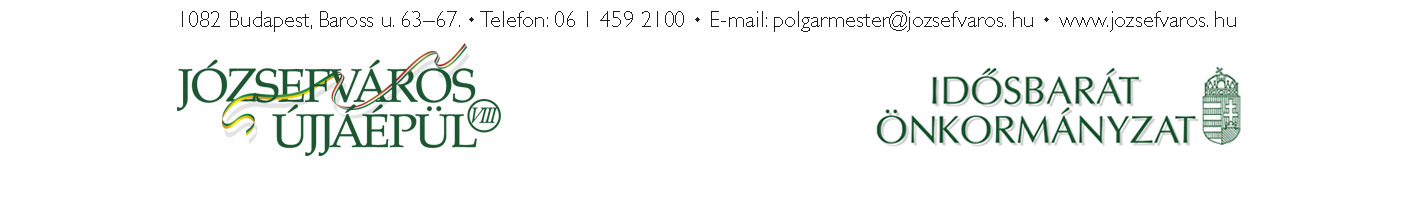 5